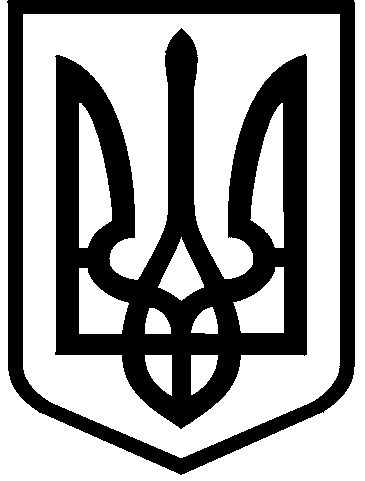 КИЇВСЬКА МІСЬКА РАДАІІ сесія IХ скликанняРІШЕННЯ____________№_______________							          ПРОЄКТПро оголошення природних об’єктів ботанічною пам’яткою природи  місцевого значення «Група дерев дуба звичайного на вул. Борщагівській»Відповідно до пункту 37 частини першої статті 26 Закону України «Про місцеве самоврядування в Україні», пункту «і» частини першої статті 15  Закону України «Про охорону навколишнього природного середовища»,  статей 3, 27, 28, 51-53 Закону України «Про природно-заповідний фонд України», розглянувши клопотання Київського національного університету імені Тараса Шевченка		ВИРІШИЛА:1. Оголосити природні об’єкти групу дерева дуба звичайного ботанічною пам’яткою природи місцевого значення «Група дерев дуба звичайного на          вул. Борщагівській» без вилучення земельної ділянки у землекористувача згідно з додатком до цього рішення.3. Департаменту захисту довкілля та адаптації до зміни клімату виконавчого органу Київської міської ради (Київської міської державної адміністрації) вирішити питання щодо забезпечення охорони та збереження зазначеного у пункті 1 цього рішення об’єкта з оформленням охоронного зобов’язання в установленому порядку, а також забезпечити затвердження Положення про пам’ятку природи місцевого значення «Група дерев дуба звичайного на вул. Борщагівській».4. Оприлюднити це рішення у спосіб, визначений чинним законодавством. 5. Контроль за виконанням цього рішення покласти на постійну комісію Київської міської ради з питань екологічної політики.Київський міський голова                                                               Віталій КЛИЧКОПОДАННЯ:Депутат Київської міської ради				                    Юлія ЛИМАР ПОГОДЖЕНО:Постійна комісія Київської міської радиз питань екологічної політикиГолова							                        Денис МОСКАЛЬ Секретар							               Євгенія КУЛЕБАПостійна комісія Київської міської радиз питань архітектури, містопланування та земельних відносинГолова								      Михайло ТЕРЕНТЬЄВСекретар								Юрій ФЕДОРЕНКОВ. о. начальника Управління правового забезпечення діяльності Київської міської ради			                Валентина ПОЛОЖИШНИКПриродний об’єкт, який оголошується ботанічною пам’яткою природи місцевого значення «Група дерев дуба звичайного на вул. Борщагівській»ПОЯСНЮВАЛЬНА ЗАПИСКАдо проєкту рішення Київської міської ради «Про оголошення природного об'єкта ботанічною пам'яткою природи місцевого значення «Група дерев дуба звичайного на вул. Борщагівській»1. Обґрунтування необхідності прийняття рішення Запропонований проєкт рішення передбачає оголосити ботанічною пам’яткою природи місцевого значення «Група дерев дуба звичайного на            вул. Борщагівській» чотири екземпляри дуба звичайного віком понад 170-200 років, які зростають на прибудинковій території біля буд. № 189/1 по                            вул. Борщагівській, а саме 3 екз. на розі вул. Борщагівської і Ніжинської та        1 екз. – у дворі цього будинку у Солом’янському районі м. Києва. На висоті 1,3 м дерева мають в охопленні 372, 322, 290 та 303 см, висота дерев становить близько 16-17 м. Землекористувачем території, де розташовані дерева є Комунальне підприємство «Керуюча компанія з обслуговування житлового фонду Солом’янського району м. Києва».До клопотання Київського національного університету імені Тараса Шевченка про створення об'єкта природно-заповідного фонду додано проект створення ботанічної пам'ятки природи, наукове обґрунтування, карта-схема місцезнаходження запропонованого для заповідання об'єкта та погодження балансоутримувача території – Комунального підприємства Керуюча компанія з обслуговування житлового фонду Солом’янського району м. Києва                 та лист-погодження Управління екології та природних ресурсів виконавчого органу Київської міської ради (Київської міської державної адміністрації).Прийняття даного рішення забезпечить належні умови для збереження у природному стані цінного екземпляру рослинного світу столиці та проведення подальших наукових досліджень.Відповідно до статей 27, 28, 51-53 Закону України «Про природнозаповідний фонд України» пам'ятками природи оголошуються окремі унікальні природні утворення, що мають особливе природоохоронне, наукове, естетичне, пізнавальне і культурне значення з метою збереження їх у природному стані.На території пам'яток природи забороняються суцільні, поступові, лісовідновні та прохідні рубки, видалення захаращеності та будь-яка інша діяльність, що загрожує збереженню або призводить до деградації чи зміни первісного їх стану.Враховуючи вищезазначене, законодавством України природно-заповідний фонд охороняється як національне надбання, щодо якого встановлюється особливий режим охорони, відтворення і використання. Україна розглядає цей фонд як складову частину світової системи природних територій та об'єктів, що перебувають під особливою охороною. 2. Мета та завдання прийняття рішення Проєкт рішення розроблений з метою збереження ботанічного різноманіття та цінних унікальних природних об’єктів рослинного світу міста Києва та забезпечення дотримання належного природоохоронного режиму.3. Загальна характеристика та основні положення проекту рішення Проєкт рішення передбачає оголосити ботанічною пам’яткою природи місцевого значення «Група дерев дуба звичайного на вул. Борщагівській» чотири дерева дуба звичайного, віком 170-200 років у Солом’янському районі міста Києва та вирішити питання щодо забезпечення охорони зазначеного у пункті 1 цього рішення об'єкту з оформленням охоронного зобов'язання на даний об'єкт Департаментом захисту довкілля та адаптації до зміни клімату виконавчого органу Київської міської ради (Київської міської державної адміністрації).4. Стан нормативно-правової бази у даній сфері правового регулюванняЗазначена сфера правовідносин регулюється Законом України «Про місцеве самоврядування», Законом України «Про охорону навколишнього природного середовища», Законом України «Про природно-заповідний фонд України».Проєкт рішення не містить інформації з обмеженим доступом у розумінні статті 6 Закону України «Про доступ до публічної інформації». Проєкт рішення не стосується прав і соціальної захищеності осіб з інвалідністю та не матиме впливу на життєдіяльність цієї категорії.5. Фінансово-економічне обґрунтування Реалізація даного проєкту рішення не потребує витрат міського бюджету. 6. Суб’єкт подання та доповідач проекту рішення Суб’єктом подання проєкту рішення та доповідачем на пленарному засіданні є депутат Київської міської ради IX скликання Юлія Лимар.Депутат Київської міської ради                                                           Юлія ЛИМАР №Назва Місце розташуванняКористувач природного об’єктаПлоща (га)Коротка характеристика об’єкта1«Група дерев дуба звичайного на вул. Борщагівській»Прибудинкова територія біля буд. № 189/1 по                      вул.  Борщагівській3 екз. – 50.441829; 30.434663;          у дворі буд. № 189 – 50.441789; 30.435182Комунальне підприємство Керуюча компанія з обслуговування житлового фонду Солом’янського району м. Києва-Чотири екземпляри дуба звичайного віком понад  170-200 років          Київський міський голова                    Віталій КЛИЧКО